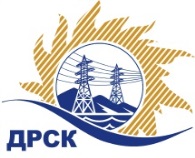 Акционерное Общество«Дальневосточная распределительная сетевая  компания»Протокол заседания Закупочной комиссии по вскрытию поступивших конвертовг. БлаговещенскСпособ и предмет закупки: Открытый запрос цен на право заключения Договора на поставку «Автошины», закупка 361 р. 4.2 ГКПЗ 2017ПРИСУТСТВОВАЛИ: члены постоянно действующей Закупочной комиссии АО «ДРСК» 1 уровняИнформация о результатах вскрытия конвертов:В адрес Организатора закупки поступило 4 (четыре) заявки на участие в закупке, с которыми были размещены в электронном виде на сайте Единой электронной торговой площадки (АО «ЕЭТП»), по адресу в сети «Интернет»: https://rushydro.roseltorg.ru.Вскрытие конвертов было осуществлено в электронном сейфе Организатора закупки на ЕЭТП, в сети «Интернет»: https://rushydro.roseltorg.ru автоматически.Дата и время начала процедуры вскрытия конвертов с предложениями участников: 14:00 (время местное) 25.12.2017.Место проведения процедуры вскрытия конвертов с заявками участников: Единая электронная торговая площадка, в сети «Интернет»: https://rushydro.roseltorg.ruВ конвертах обнаружены заявки следующих участников:Секретарь комиссии	М.Г. ЕлисееваКоротаева Т.В.Тел. (4162) 397-205№ 195/МЭ-В25 декабря 2017№Наименование участника Цена заявки на участие в закупке1ИП Мельников Николай Николаевич 
ИНН/КПП 280128030492/ 
ОГРН 3042801281000662 380 101.70 руб. без учета НДС2 808 520.01 руб. с учетом НДС2ООО «Вираж» 
ИНН/КПП 3812085973/384901001 
ОГРН 10538120792322 422 041.53 руб. без учета НДС2 85 8009.01 руб. с учетом НДС3ООО "Дальневосточная торговая компания" 
ИНН/КПП 5018123041/505401001 
ОГРН 10750180202522 226 779.66 руб. без учета НДС2 627 600.00 руб. с учетом НДС4ООО  «Простор» 
ИНН/КПП 2540092730/254301001 
ОГРН 10325022609112 377 389.83руб. без учета НДС2 805 320.00 руб. с учетом НДС